AFT Guild, Local 1931UNION MEETINGThursday, September 5th, 20193:00–4:30, General Membership MeetingNorth City Center, Rooms 101/102I	APPROVAL OF AGENDAII	COPE ENDORSEMENTS – MillerGrossmont-Cuyamaca CCD, District 3 – Julie SchorrCounty Board of Education, District 1 – Gregg RobinsonCounty Board of Education, District 2 – Guadalupe GonzalezIII	TREASURY/FISCAL – GibsonGuild Audit Report for Fiscal Year 2018-19 Irene Lane, CPA, Sonnenberg and Co.Approval of May, June, July Revenue and Expense ReportsApproval of Guild 2019-20 Operating BudgetOther Funding RequestsMid-City Community Advocacy Network – $1,250 (Miller)Labor Council Citizenship Training – $500 (Miller)Coalition to Close the Concentration Camps, National Day of Action 10/12 – $250 (Akers)COPE Expenditure:  $10,000 to Alliance of Californians for Community Empowerment (ACCE) for Schools and Communities First Ballot Measure Canvassing (Miller)Authorization to Transfer $100,000 from General Fund to COPEIV	REPORTS OF COMMITTEESPart-Time Faculty – JohnsonImmigration Rights – DavalosGuided Pathways – Duckles/MayhewLabor Council – Miller/RobinsonRetiree Chapter – MorganVEBA – Robinson/WatkinsProfessional Development – Curran Mentoring Program – Fadness/SotoV	MEMBERSHIP REPORT – SolórzanoVI	POLITICAL ACTION/COMMUNITY OUTREACH – Miller9/20 Global Climate StrikeNew AFT Student Interns for Fall 2019Overview of AFT Guild Social Justice Work/Community InvolvementVII	LEGAL/NEGOTIATION UPDATES – MahlerOngoing SDCCD Faculty NegotiationsUpcoming SDCCD Classified Professional NegotiationsGuild Discipline Policy Update – ShortVIII	STATEWIDE LEGISLATIVE UPDATES – MahlerCFT Lawsuit re: Online CollegeImpact of Student Centered Funding Formula on SDCCDSlight Reduction in PERS/STRS RatesAB 500 (Gonzalez) Paid Maternity LeaveAB 897 (Medina) Increasing Maximum Adjunct Load to 85%IX	UPCOMING MEETINGS/CONFERENCES/EVENTSChicano Park Tour, September 14, 28, October 5thAFT Guild 1931 Events Calendar at www.aftguild.orgX	FOR THE GOOD OF THE ORDERXI	ADJOURNMENT – 4:30NEXT AFT GUILD UNION MEETING:  October 2nd, 2019 – City College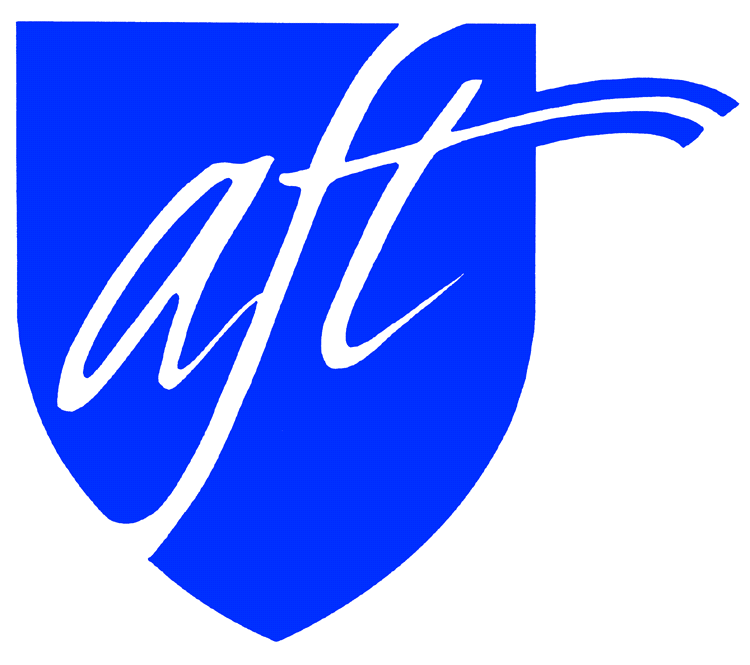 